Consorzio 6 Toscana Sud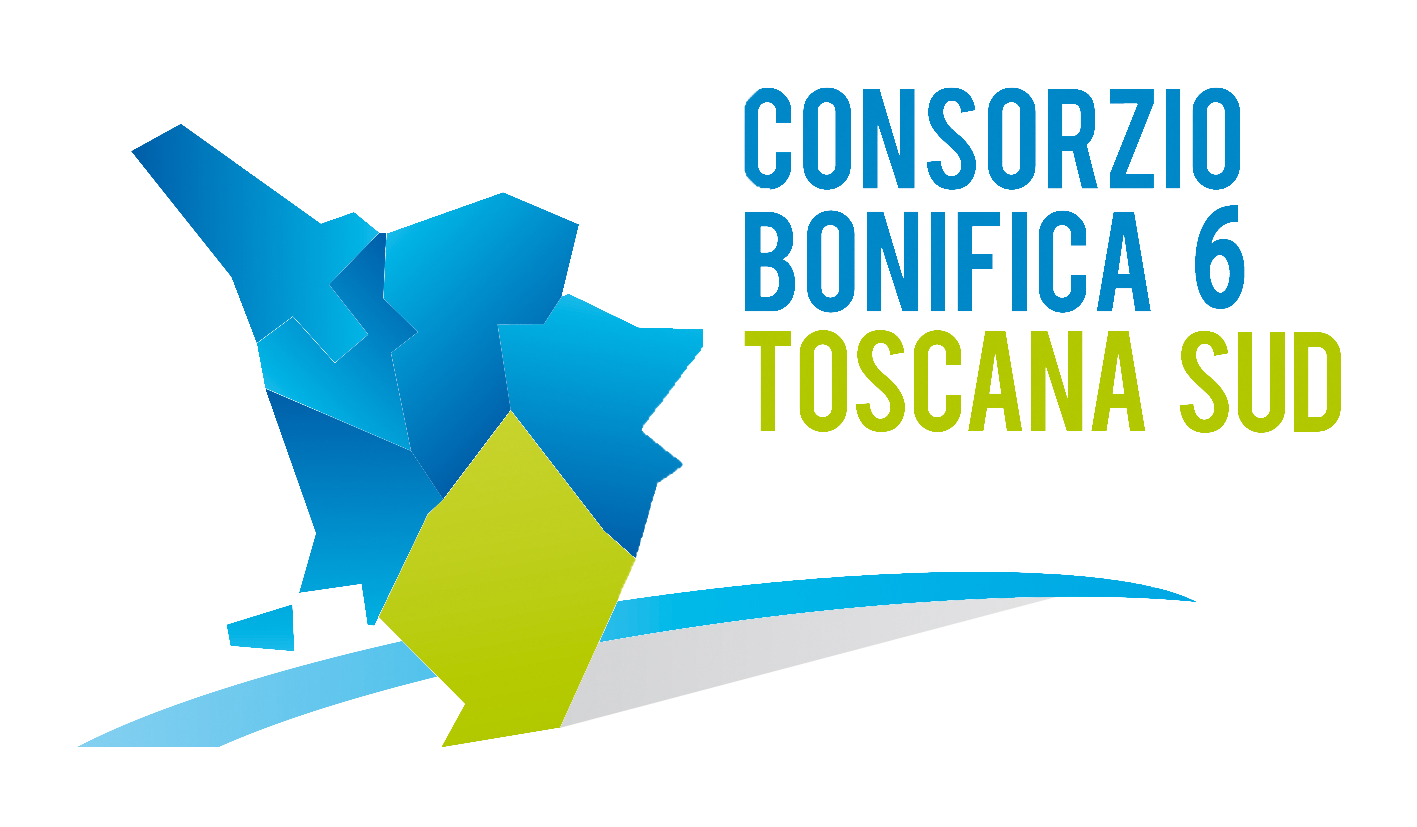 Viale Ximenes n. 3 – 58100 Grosseto - tel. 0564.22189     bonifica@pec.cb6toscanasud.it   -   www.cb6toscanasud.it     Codice Fiscale  01547070530  DIRETTORE GENERALEDecreto  N. 83    – Data Adozione   01/09/2015Atto Pubblicato su Banca Dati escluso/i allegato/i OGGETTO: Approvazione Verbale Conferenza Dei Servizi, Chiusura Procedura Autorizzativa e Validazione Progetto Definitivo-Esecutivo di cui ALLA PERIZIA n°042 – 02793 – FONDI SOLIDATIETA’ NAZIONALE-CALAMITA’ 5/6 GENNAIO 2010-LAVORI DI CONSOLIDAMENTO FRANE SPONDALI MEDIANTE RIPRISTINO MANUFATTI IN C.A. SUL CANALE PRINCIPALE N.4 - COMUNE DI ORBETELLO- Rev.1.Numero proposta:   -DECRETO DEL DIRETTORE  GENERALE N. 83 DEL  01 SETTEMBRE 2015L’anno duemilaquindici il giorno 1 del mese di Settembre alle ore 16.00 presso la sede del Consorzio in Grosseto, viale Ximenes n. 3IL DIRETTORE GENERALEVista la Legge Regionale n. 79 del 27.12.2012;Visto il Decreto del Presidente n. 223 del 22 Gennaio 2015 con il quale è stato assunto l’Arch. Fabio Zappalorti con la qualifica di Direttore Generale del Consorzio 6 Toscana Sud a far data dal 01 Febbraio 2015;  Visto il vigente Statuto Consortile approvato con delibera n. 6 dell’Assemblea consortile seduta n. 2 del 29/04/2015 e pubblicato sul B.U.R.T Parte Seconda n. 20 del 20/05/2015 Supplemento n. 78;   Visto in particolare l’Art. 39 lettera e) del Vigente Statuto;Visto il D.Lgs. 12 aprile 2006, n. 163 “Codice dei contratti di lavori, servizi e forniture;Visto il D.P.R. 5 ottobre 2010, n. 207 “Regolamento di esecuzione e attuazione del Decreto Legislativo n. 163/2006;Vista la L.R. 13 luglio 2007, n. 38 “Norme in materia di contratti pubblici e relative disposizioni sulla sicurezza e regolarità del lavoro” e successive modifiche ed integrazioni;Vista la L. 241/1990 “Nuove norme in materia di procedimento amministrativo e di diritto di accesso ai documenti amministrativi”;Visto che le eccezionali precipitazioni atmosferiche abbattutesi nel comprensorio dell’ex Consorzio Bonifica Osa Albegna nei giorni 5/6 gennaio 2010 e seguenti, hanno creato numerose frane spondali, smottamenti e notevoli danni alle opere pubbliche di bonifica;Che in conseguenza di quanto sopra esposto l’ufficio tecnico del Consorzio Bonifica Osa Albegna ha redatto, in data 20.04.2011, il progetto Preliminare denominato “02793-CALAMITA’ 5/6 GENNAIO – LAVORI DI CONSOLIDAMENTO FRANE SPONDALI MEDIANTE RIPRISTINO DI MANUFATTI IN C.A. SUL CANALE PRINCIPALE N.4 – 059 BONIFICA - C.U.P.: H033B11000080002” dell’importo complessivo di Euro 140.000,00 e che esso è stato approvato con delibera della Deputazione Amministrativa del Consorzio n.7 seduta n.2 del 29.04.2011, inviato alla Provincia di Grosseto con nota n. 1269 del 16.05.2011;Che la Provincia di Grosseto con Deliberazione della Giunta Provinciale n. 124 del 22.06.2011 ha preso atto del progetto preliminare “02793-Calamità 5/6 gennaio 2010 – Lavori di consolidamento frane spondali mediante ripristino di manufatti in c.a. sul Canale Principale n.4 – Consorzio Osa Albegna”;Che a seguito di quanto sopra il Consorzio al fine di accelerare le procedure ha redatto il relativo progetto Definitivo-Esecutivo in data 08.07.2011 dell’importo di Euro 140.000,00, approvato con delibera di urgenza n.2 del 09.07.2011 Delibera Deputazione n.1 seduta n.5 del 27.07.2011 e trasmesso alla Provincia di Grosseto con nota n.2823 del 07.10.2011;Che la Regione Toscana ha trasmesso al Consorzio Bonifica Osa Albegna, con nota n. A00GTR/37731/P80.140 del 08.02.2012 il Decreto Dirigenziale n. 324 del 03.02.2012 “D.Lgs 102/2004-Ripristino opere di bonifica danneggiate da eventi atmosferici eccezionali nelle Province di Arezzo, Grosseto, Lucca e Pisa – Approvazione programma lavori” esecutivo a termini di legge, con il quale viene finanziato il suddetto intervento;Che a seguito degli eventi alluvionali del 2012 e 2014 non si è potuto dare seguito ai lavori per via degli effetti sui canali e fossi di bonifica nel comprensorio del Consorzio Osa Albegna a causa dei sopracitati eventi calamitosi;Vista la nota n.395 del 28.01.2015 con la quale la Regione Toscana-Settore Difesa del Suolo, ha comunicato al Consorzio 6 Toscana Sud subentrato al Consorzio Bonifica Osa Albegna per soppressione dello stesso ai sensi della L.R. 79/2012, di procedere nell’iter amministrativo, ecc, secondo il finanziamento previsto di €.140.000,00;Che il Consorzio 6 Toscana Sud ha redatto il Progetto Definitivo-Esecutivo, “Revisione n. 1 in data 04.06.2015” a seguito dell’adeguamento dell’I.V.A. e nuovo quadro economico denominato “PERIZIA n°042 – 02793 – FONDI SOLIDATIETA’ NAZIONALE-CALAMITA’ 5/6 GENNAIO 2010-LAVORI DI CONSOLIDAMENTO FRANE SPONDALI MEDIANTE RIPRISTINO MANUFATTI IN C.A. SUL CANALE PRINCIPALE N.4 - COMUNE DI ORBETELLO” - N.CUP: H33B11000080002 approvato in linea tecnica con decreto del Direttore Generale n°4 del 08.06.2015;Considerato che in data 18.08.2015 è stata convocata la Conferenza dei Servizi Decisoria, presso la Sede del Consorzio 6 Toscana Sud, per l’acquisizione di tutti i pareri e autorizzazioni necessarie per l’esecuzione dei lavori in oggetto;Visto i pareri favorevoli pervenuti e rilasciati in sede di Conferenza dei Servizi Decisoria dagli Enti interessati compresi quelli rilasciati con prescrizioni;Visto il verbale della Conferenza dei Servizi del 18.08.2015;Considerato che sono stati espressi i “pareri prevalenti” da parte degli Enti interessati; Considerato che l’inizio del procedimento è avvenuto in data 30.07.2015 come evidenziato nel Verbale della Conferenza dei Servizi e che nei termini previsti dall’art. 2, comma 2 della L. n°241 del 1990 sostituito dall’art.7 comma 1 della L. 69 del 2009, non è pervenuto al Consorzio un provvedimento di diniego per il progetto di cui all’oggetto dagli Enti assenti in sede di Conferenza dei Servizi;Visto la dichiarazione di cantierabilità del R.U.P. Arch. Fabio Zappalorti redatta in data  31.08.2015 per i lavori in oggetto;Visto l’esito formale di tutto l’iter procedurale ed i relativi atti collegati, nonché di ogni elaborato tecnico;Viste le disposizioni di cui al D.lgs. n° 163/2006 e successive modifiche ed integrazioni in materia di lavori pubblici;Viste le disposizioni di cui alla Legge n° 241/1990 e s.m.i. in materia di norme sul procedimento amministrativo;Ritenuta la regolarità degli atti;D E C R E T Adi approvare il Verbale della Conferenza dei Servizi Decisoria del 18.08.2015 per i lavori relativi alla PERIZIA N°042 - 02793- FONDI SOLIDARIETA' NAZIONALE - CALAMITA' 5/6 GENNAIO 2010 - LAVORI DI CONSOLIDAMENTO FRANE SPONDALI MEDIANTE RIPRISTINO MANUFATTI IN C.A. SUL CANALE PRINCIPALE N.4 - COMUNE DI ORBETELLO – Rev.1 dell’importo complessivo di Euro140.000,00;di dichiarare concluso il Procedimento Amministrativo iniziato in data 30.07.2015, con l’acquisizione di tutti i pareri e quindi la cantierabilità degli interventi;di validare il presente progetto ai sensi e per gli effetti dell’art. 112 del D.lgs. n° 163/2006 e s.m.e i. e degli artt. 44 – 59 del D.P.R. 207/2010 e s.m.e i.;di trasmettere il presente decreto ed il verbale della Conferenza dei Servizi con i pareri allegati agli Enti interessati dal procedimento in oggetto;di dichiarare il presente decreto immediatamente eseguibile, prevedendo la pubblicazione sul sito internet del Consorzio.                                                                                                                       	IL DIRETTORE GENERALE           (Arch. Fabio Zappalorti) 